               Gilmourton Primary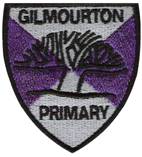 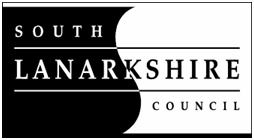            October 2018School Website: www.gilmourton-pri.s-lanark.sch.uk   (This is currently a work in progress but is live.)SCHOOL/CLASS NEWSAs a Learning Community we would like to work together on a shared vision and values in consultation with pupils, parents, staff and partners. The aim is to come up with a shared vision and values for our learners from 3-18 across all establishments in the Learning Community. We would appreciate all parents/carers completing the short questionnaire which can be accessed by the link: https://goo.gl/forms/SiQTORsXHng11nOq1            This link is available from our school website. P1-3 have had a number of visitors over last term to support their class work. Our pupils have had opportunities to ask questions of police officers and fire fighters. We have had the pleasure of watching police horses and dogs at work and have explored a fire engine. We are extremely grateful to our parents who helped facilitate this.  P4-7 spent a morning with Sir Hugo discussing the Scottish Wars of Independence. They participated in a workshop, dressed in appropriate clothing and had a go at archery.P3-5: After-school cricket begins on Thursday 25th October for 6 weeks. Pupil VoiceAll pupils from P4-P7 applied for a position in one of our Pupil Committees.  We have had our first meetings of the Green Team, Pupil Council, Junior Road Safety Officers (JRSOs) and Making Rights Real Committee on Tuesday 11 September. Being in a committee involves a commitment to team work and school improvement. Committee members feed back to the whole school at assemblies, ensuring the whole school community is aware and involved.Road Safety week begins Monday 19th November. Look out for competitions coming home on this year’s theme: Bike Smart. A questionnaire on travelling to school also accompanies this newsletter. We would be extremely grateful if these could be returned by Tuesday 30th October 2018. HEALTH AND SAFETY/ALLERGIESDue to allergies, it is important that children do not bring nuts as part of their snack or lunch. This can also be an issue if cakes are sent in to school to celebrate birthdays. In order to alleviate this, we would appreciate it if birthday cakes to share were not sent to school. Many thanks. HEAD LICEPlease remember to be vigilant about head lice. Warning letters are no longer issued, but it is recommended that parents should routinely check their child’s hair. Guidance suggests that parents/carers should aim to check their children’s hair once a week. You can access useful advice fromhttp://www.healthscotland.com/documents/25.aspxPlease do not hesitate to contact us for additional advice.  RELIGIOUS OBSERVANCE/TIME for REFLECTIONReligious Observance/Time for Reflection will be delivered by school staff and the Rev. Alan Telfer, who is our school Chaplain.  Mr. Telfer will participate in our whole school assemblies on Tuesday 23rd October and Wednesday 14th November.HOMEWORKHomework plays a vital role in supporting class work. It can be an opportunity to reinforce and/or develop and extend work carried out in class. Parental encouragement is imperative and we appreciate your continued support. New Homework Diaries will be issued this week.Parental engagement in learningOur diaries have three sections for pupil targets. Targets will be set in class by pupils in consultation with teachers. There will then be an opportunity for pupils, parents and teachers to reflect on these mid-term. This will then be followed by an end of term review. This is a sample of the mid-term review page. Targets: Mid-Term ReviewScienceHealth and WellbeingAssembliesP1-3Energy and ElectricityFood and HealthTogether we enjoy handling, tasting, talking and learning about different foods, discovering ways in which eating and drinking may help us to grow and keep healthy.I know that people need different kinds of food to keep them healthy. Food and HealthBy investigating the range of foods available I can discuss how they contribute to a healthy diet.    Key Messages:I can give it a go.I will try.We have people in school and home who can help and support us.We embrace challenges.P4-7Friction, Streamlining and GravityFood and HealthBy investigating the range of foods available I can discuss how they contribute to a healthy diet.    Food and HealthBy applying my knowledge and understanding of current healthy eating advice, I can contribute to a healthy eating plan.Key Messages:I can give it a go.I will try.We have people in school and home who can help and support us.We embrace challenges.This is my mid-term review. How am I doing? What steps do I need to take to meet my target?This is my mid-term review. How am I doing? What steps do I need to take to meet my target?This is my mid-term review. How am I doing? What steps do I need to take to meet my target?This is my mid-term review. How am I doing? What steps do I need to take to meet my target?FocusPupil EvaluationParent/Carer CommentsTeacher EvaluationLiteracyNumeracyHealth and wellbeing